Муниципальный этап всероссийской олимпиады школьников по географии в 2015-2016 уч.г.7 классОтветы на тестовые заданияОтветы на задания аналитического раундаЗадание № 1За правильное определение «белой вороны» – 1 балл.За объяснение своего выбора – 1 балл. За правильно продолженный список объектов – 1 балл.Максимальная сумма– 15 баллов.Задание № 2. Ответы на вопросы:1.Овраг, хвойный лес, смешанный лес,  редкий лес2. Овраг (в квадрате 6612) в числителе дроби - ширина по верху, в знаменателе - глубина в метрах.  Хвойный лес у р. Голубая. Смешанный лес (сосна, береза) в числителе – средняя высота деревьев в метрах, в знаменателе – средняя толщина стволов, справа – среднее расстояние между деревьями в метрах.  На г. Малиновская 159, 7  редкий лес с кустарниками и буреломом.3. Березовый лес, в числителе – средняя высота деревьев в метрах, в знаменателе – средняя толщина стволов, справа – среднее расстояние между деревьями в метрах.4. С юга на север.5. Ширина реки в числителе, глубина и грунт дна - в знаменателе.15 баллов (по 1 баллу за каждый правильный ответ)Задание № 3. 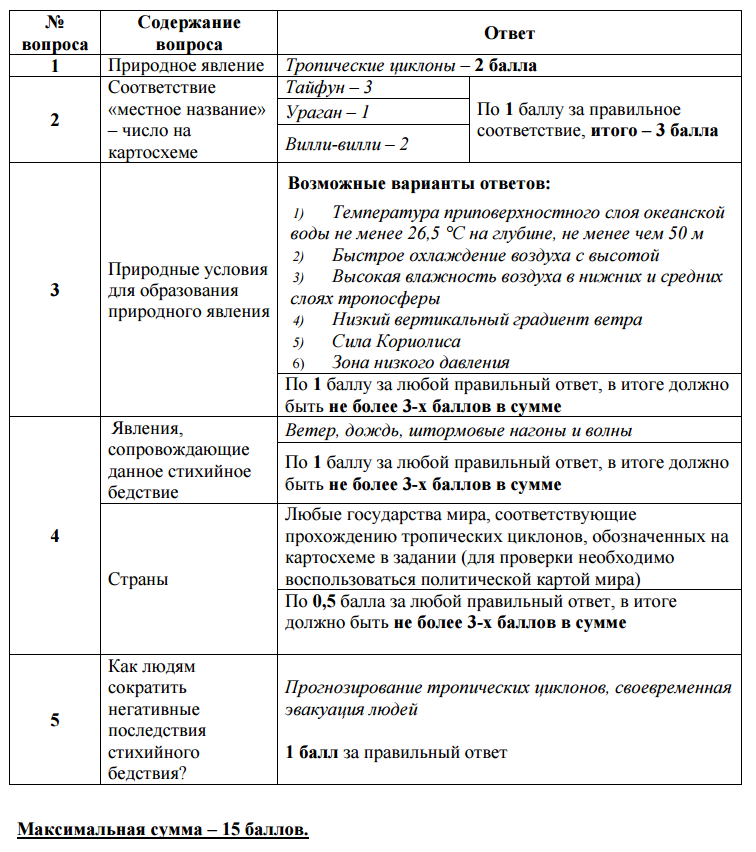 Задание № 4.25 баллов (по 1 баллу за каждый шаг) Задание № 5. А.Святой Нос – 1 баллБ. Озеро Байкал – 1 баллВ. Баргузин – 1 баллГ. Ушканьи острова – 1 баллД. здесь находится самое большое на Байкале лежбище нерпы – 1 баллЕ. взвешенные в воде материалы, приносимые рекой Баргузин, осаждались на дне пролива, разделявшего остров и материк. Через несколько тысячелетий накопления наносов на них сформировались современные ландшафты – 1 баллЖ. Забайкальский национальный парк – 1 баллЗ. Чивыркуйский залив – 1 баллИ.  Возможно определить, зная  протяженность полуострова – 54 км и поделив ее на протяженность на снимке в сантиметрах – 1 баллК. Арангатуй – 1 баллИТОГО – 10 балловМаксимальное количество баллов – 100 1Б2Г3Б4А5Б6А7Б8Б9Г10Б11А12Б13А14Г15Г16Б17А18А19А20В№ 1«Белая ворона»ОбъяснениеПродолжение логического ряда1НигерОна самостоятельно впадает в Мировой океан, все остальные реки – это притокиДля продолжения ряда необходимо назвать любой крупный приток2ЭтнаЭтот вулкан находится вне Тихоокеанского огненного кольцаНеобходимо назвать любой вулкан Тихоокеанского побережья. Вулканы Гавайских островов засчитывать в 0,5 баллов, т.к. у них другое происхождение3ГнейсОн является примером метаморфических горных пород. Все остальные горные породы – обломочные осадочныеНеобходимо назвать осадочную обломочную породу, например, песок, валун, брекчия, конгломерат, дресва, алеврит.4КолумбОн единственный мореплаватель. Все остальные совершали исследования на сушеНеобходимо назвать фамилию сухопутного путешественника, например, Поло, Семёнов-Тян-Шанский, Паллас.5туманОн не является видом атмосферных осадковНеобходимо назвать пример атмосферных осадков (роса, изморозь)Географический терминОпределениеОбозначение на топокарте условным знаком (нарисовать)ГриваПродолговатая возвышенность, гряда с пологими склонами, поросшая лесомВозвышенность. Редкий лес.ЧащаГустой, частый, труднопроходимый лесСмешанный лес.УрманТемнохвойный лес на приречных участках таежной зоны Западной  и Средней Сибири с преобладанием пихты, кедра, елиХвойный лесБуеракОвраг, промоинаОврагАфрикаЕвразияАвстралияЮжная АмерикаСеверная АмерикаМатерикиАтласКавказБ.водораздельный хребетАндыКордильерыГорыТубкальЭльбрусКосцюшкоАконкагуаМак -КинлиВершины горКилиманджароКлючевская сопкаНетКотопахиОрисабаВулканНизменности вдоль побережий материкаИндо - гангскаяЦентральная низменностьАмазонскаяМиссисипскаяНизменность